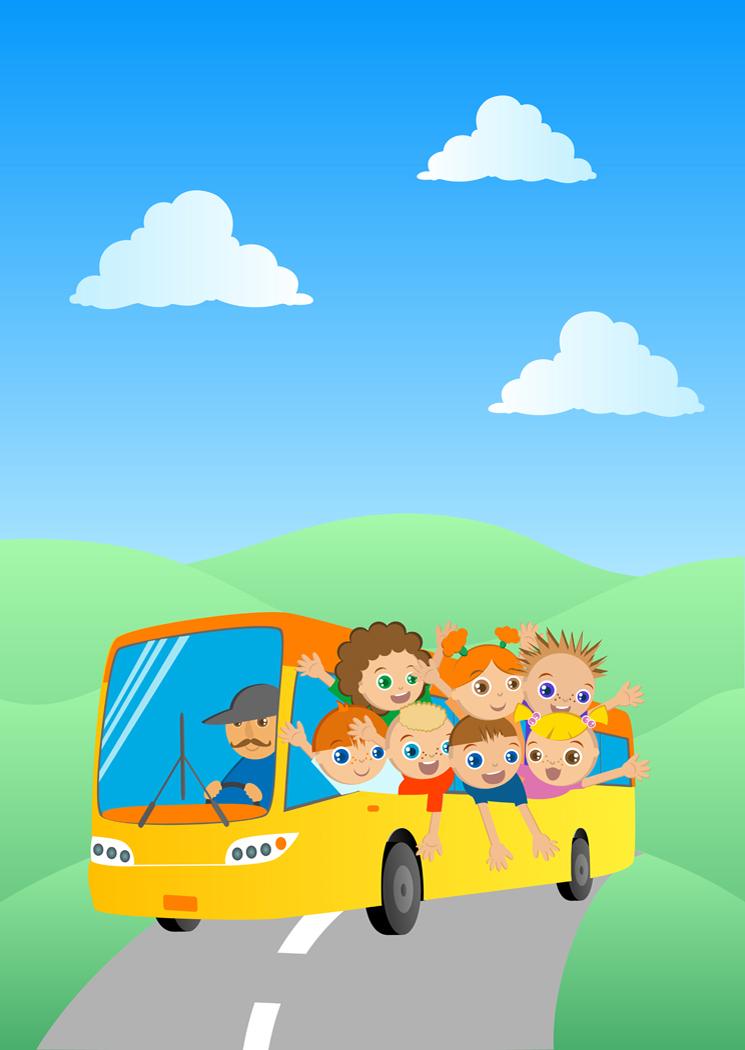 НАЗВАНИЕ ЭКСКУРСИИСеверскСеверск20/30+240+3Обзорные экскурсииТомск – любимый город330290Дружба народов на Томской земле330290Томск в погоне за золотом330290Геометрия в городском пространстве330290Томск в легендах и сказаниях330290Купечество Томска330290Пленники Томска330290Томск архитектурный330290Уникальные памятники Томска330290Томск – сибирские Афины370300Небесные хранители Томска330290Юные Томсковеды370300Производственные экскурсииТомский кондитер440-«Пейте дети молоко» Завод Деревенское молочко410-Русские блины550-Хлеб - всему голова460-Гончарное мастерство620Ореховый рай550-Путешествие в INTERSPAR420-Пряничная сказка520-Кондитерские штучки470Юные пиццайоло650Пирожное муравейник630Белогривые лошадки550500Под крылом самолета (аэропорт Богашево)450-Мультяшный мир570-Путешествие в мир ТВ480-Звездная дорога (Планетарий)490460Супер-собаки (питомник УВД)340Сила воды330-3D-путешествие320280Дом радио430-Музейные экскурсииСибирские тропики (Ботанический сад)490460«В царстве Берендея» Музей леса (Тимирязево)400370Музей начала наук «Точка гравитации» За доп. плату мастер-класс по математике.460Музей славянской мифологии / Музей славянской мифологии (с мастер-классом)390/430370/400Музей истории Томска390-Краеведческий музей380-Музей деревянного зодчестваПо запросуПо запросуВ гостях у Российско-Немецкого дома540-Музей НКВД370Музей пожарной охраны330Развлекательные экскурсииЛазерный пейнтбол520К бабушке в деревню590Путешествие в мир растений400350БоулингПо запросу  По запросу  Волшебный песок470-Теплоходная прогулкаПо запросуПо запросуЭкстрим парк «Полоса препятствий»670610Татарская слобода550510Городской сад ждет своих гостей!По запросуПо запросуЗагородные экскурсииТомское Лукоморье370330В гостях у Воеводы550490Северский зоопарк--Прогулки в «Околице»370330Золотые прииски640540Сибирский Грааль640540Томская Писаница-От 1300Туры выходного дняНовосибирскийэкспресс, 1 деньОт 1100Новосибирскийэкспресс, 2 дняОт 3 800Мариинск историческийПо запросуПо запросуВ гости в КемеровоПо запросуПо запросуГород у Красного ЯраПо запросуПо запросу